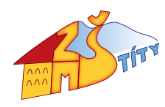 
Vyučující: Mgr. Jana Chládková						       	Školní rok: 2023/2024
Předmět: Německý jazyk						      	       	Třída: 9.A, 9.B.  	
Vzdělávací program: ŠVP Škola s úsměvem, radost z poznání, č.j. ZŠMŠ/260/2022	Časová dotace: 2 hod/týden         Vypracovala:     ……………………………………………										       Mgr. Jana ChládkováMĚSÍCUČIVOPRŮŘEZOVÁ TÉMATA
(průběžně)zářízáří – ŘÍJENLektion 10: Nico sammelt Schiffečasování sloves sammeln, bastelnčasování sloves lesen, fernsehen, laufen, fahren, trefen, tanzenrozkazovací způsob 2. os. j. č. předložka in + 4. pád	OSV1

EGS1LISTOPAD - PROSINECLektion 11: Mein Fuß tut weh!osobní zájmena ve 3. pádu mir, dirpréteritum sloves haben a seinspojka deshalbOSV2leden - únorLektion 12: Treffpunkt: Spiegelstraßepředložka mit + 3. pádpředložka zu + 3. pád (místní údaje)osobní zájmena ve 4. pádu mich, dich, ihn/es/sieMKV4březen - DUBENLektion 13: Kati kommt nächsten Freitagpředložka zu + 3. pád (osoby)přídavné jméno nächstpředložky nach, in + město/zeměpřivlastňovací zájmeno ihr/ihreMDV5KVĚTEN - ČERVENLektion 14: Das T-Shirt gefällt mir!gefallen + 3. pádpředložky für + 4. pádes gibt + 4. pádneosobní zájmeno manpředložky in, an, auf + 3. pád


MDV6